Аналитическая справка по итогам мониторинга адаптации обучающихся 5 класса к условиям обучения на второй ступени основного общего образования.Цель: диагностика уровня адаптивности пятиклассников из начальной школы в основную; мотивировать учителей-предметников на изучение личностных особенностей и способностей выпускников начальной школы.Инструментарий: посещение уроков; срезы знаний; наблюдение за обучающимися, экспертиза школьной документации.Сроки: октябрь 2020 года.Исполнитель: Абубакарова Ж.Ж., заместитель директора по УВР.      Согласно плану ВСОКО школы в течение октября 2020 года был осуществлён мониторинг адаптации обучающихся 5 класса. с этой целью были посещены уроки русского языка, литературы, математики, биологии, географии, обществознания, английского языка, чеченского языка, проведены срезы знаний, проедена экспертиза рабочих тетрадей обучающихся по русскому языку и математике, классного журнала.      Русский язык в 5 классе преподаёт Абубакарова Ж.Ж. Преподавание ведётся по программе Министерства образования РФ, по УМК под редакцией Т.А.Ладыженской. Педагог владеет методическими приёмами организации учебного процесса по ФГОС. Этапы урока последовательны и логически связаны, т.е. композиция урока логична. Обучение ведётся с опорой на познавательные, регулятивные, коммуникативные УУД, сформированные в начальной школе, что убеждает в том, что соблюдается преемственность между начальной и основной школой. На уроках русского языка и литературы используется ИКТ, учащиеся, получая дифференцированное домашнее задания, готовят индивидуальные сообщения, что формирует мотивацию само-стоятельной поисково-исследовательской деятельности. На уроках Абубакарова Ж.Ж. использует индивидуальную, групповую, коллективную формы работы; применяет проблемно-развивающую, игровую, тестовую, ИКТ технологии; используя принципы личностно-ориентированного обучения, ведёт дифференцированную работу, уделяя внимание «неуспешным» обучающимся. Обучающиеся класса активны, организованны. Учитель на уроках эмпатичен, корректен.      Результаты среза знаний по русскому языку представлены в таблице (вариативное тестирование).      Получили «5» - 2 человека: Дааева Э., Ташлигов А.      Получили «2» - 2 человека: Солтамурадов И., Солтамурадов С., прибывшие в 2020-2021 учебном году, имеющие слабо сформированные УУД в начальной школе.      Математика в 5 классе преподаётся по УМК. Посещённый урок по теме «Числовые выражения» позволяет сделать вывод о том, что учителем математики Юсуповой А.А. установлен контакт с пятиклассниками. Педагог старается формировать предметные, личностные, метапредметные УУД, реализует внутрипредметные и межпредметные связи. Материал, используемый на уроках, способствует созданию ситуации успеха у пятиклассников, развивает навыки самоконтроля и взаимоконтроля, активность, что способствует успешной адаптации пятиклассников к условиям обучения в среднем звене. Уделяет Юсупова А.А. внимание формированию навыков устного счёта, проводя его в игровой форме, требуя от обучающихся полных, правильно произнесённых ответов, использование математической терминологии, но не использует на этом этапе урока ИКТ.      На уроках используется коллективная, групповая и индивидуальная работы, но при проведении среза знаний обучающиеся показали невысокий результат.      Получили «2» - 4 школьника: Кулаев М., Солтамурадов И., Чагаев Р., Элимханов Ш.  Эти обучающиеся затрудняются в вычислении значений выражения, в решении задач на составление уравнений, в сравнении чисел и вычислении площади геометрических фигур.      Учителю математики Юсуповой А.А. необходимо составить план индивидуальной работы, т.е. составить индивидуальную образова-тельную траекторию для «неуспешных» обучающихся.      Английский язык в 5 классе преподаёт Ахмадова Э.Х., стремящаяся реализовать в своей работе различные виды и формы, направленные на формирование устойчивых УУД. Композиция урока логически последовательна, соответствует ФГОС. На уроках английского языка пятиклассники работают с текстом: извлекают нужную информацию, читают с пониманием содержание, составляют текст по аналогии, пользуются языковой догадкой. Уделяя внимание отбору средств обучения, Элита Хумидовна в недостаточной степени использует аудиотекст, который школьники должны прослушивать, чтобы понимать речь носителя языка, хотя Ахмадова Э.Х. учит соблюдать правильное ударение, логическое ударение в предложении, интонационный рисунок, орфоэпические нормы. Основные технологии, используемые педагогом, - это технология проблемно-развивающего обучения, тестовая, здоровьесберегающая. В недостаточной степени используется ИКТ-технология.      Результаты среза знаний по английскому язык представлены в таблице.      Получили «5» - 3 обучающихся: Ташлигов А., Элимханов М-Э., Эскерханова А.      Получили «2» - Солтамурадов И.      Наиболее типичные ошибки, допущенные обучающимися 5 класса:употребление артиклей;открытый тип слога;образование множественного числа;глагол to be.      Учителю английского языка следует добиваться, чтобы каждый урок был личностно ориентирован, продуман вопрос использования ИКТ.      Биологию в 5 классе преподаёт Алимсолтаева З.З.  Учитель тщательно планирует свою работу, строит уроки согласно ФГОС, планирует формирование познавательных, регулятивных, коммуникативных УУД на каждом уроке. Материал, изучаемый на уроках, характеризуется научностью, логичностью, доступностью. Учащиеся умеют составлять таблицу, кластер, используя при этом дополнительный материал, что развивает познавательную мыслительную активность, расширяет кругозор. Зулай Зайндыевна в своей работе использует следующие образовательные технологии: проблемно-развивающую, тестовую, здоровьесберегающую, поисково-исследовательскую, ИКТ. В то же время следует больше внимания уделять работе с терминологией.      Результаты среза знаний по биологии представлены в таблице.      Получил «5» - Ташлигов А.      Получил «2» - Солтамурадов И.      Наиболее типичные ошибки:строение клетки;органы растений.      Географию в 5 классе преподаёт Багомедова У.А., уроки которой соответствуют требованиям ФГОС, направлены на формирование познавательных, регулятивных, коммуникативных УУД. Каждый урок отличается тщательной продуманностью, логичностью композиции.Уровень уроков творческий. Большая часть урока проходит на высоком эмоциональном и интеллектуальном подъёме, в результате которого рождается чувство удовлетворения от совместной работы, желание повторить и упрочить успех. Педагог не забывает о методах, мотивирующих процесс познания и самоорганизации этого процесса. Ума Амадзиевна поощряет инициативу пятиклассников, создаёт условия для открытости и доверия. Учитель, её манера поведения, речь, профессиональное мастерство служат позитивным примером, что формирует ценностное отношение педагога к школьникам и наоборот. Педагог, используя проблемно-развивающую, тестовую, здоровье-сберегающую, ИКТ технологии, добивается высокого уровня усвоения материала всеми обучающимися пятого класса, что даёт перспективу дальнейшего обучения, стимул к самостоятельной познавательной деятельности.      Обществознание в 5 классе преподаёт Байханов Т.М., владеющий ФГОС второго поколения и успешно использующий на своих уроках современные образовательные технологии, направленные на формирование планируемых УУД. Проблемно-развивающая технология, применяемая им, строится по схеме: актуализация  усвоение новых понятий формирование умений  создание проблемной ситуации выдвижение и обоснование мнения доказательство. Используя эти методы, Турко Майрхаевич учит не только конкретному предмету, но и развивает творческую активность, алгоритмический и эвристический способы мышления. Атмосфера на уроке обществознания благоприятная и комфортная эмоционально. Педагог использует следующую систему методов: проблемные вопросы, диалоговые методы, поисковую деятельность при работе с книгой, метод мозговых атак. Уделяется большое внимание словарной работе, так как у части обучающихся ощущается языковый барьер.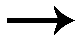 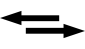 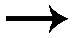 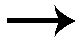 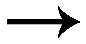       Девиз педагога «Я вместе с тобой». Характер и стиль взаимодействия на уроках обществознания – это демократичность, диалогичность, открытость, рефлексивность, это направление «способностной» педагогики. В то же время Байханову Т.М. следует чаще использовать ИКТ-технологию.       Получили «5» - 2 человека: Ташлигов А., Чагаев Р.       Получили «2» - Солтамурадов И.      Обучающимися 5 класса допущены ошибки:Загадка человечества;Семья, семейные отношения.      В ходе мониторинга были проверены рабочие тетради пятиклассников. Тетради есть у всех обучающихся, но замечания по ведению тетрадей по русскому языку и математике следующие:несоблюдение орфографического режима;плохая каллиграфия (Чагаев);перегрузка объёма домашнего задания по математике, что приводит к тому, что не выполняется частью обучающихся класса;домашнее задание не всегда дифференцируется.      При проверке классного журнала было указано Абдурашидовой Т.М., учителю чеченского языка, на низкую организацию учёта знаний обучающихся.Характеристика класса.      В 5 классе 16 обучающихся: 10 мальчиков и 6 девочек. Большая часть обучается в ИП «Осмаева Петимат Имрановна» первый год. Характерной особенностью класса является инициативность, активность, творческое начало. В классе есть обучающиеся: Ташлигов А., Дааева Э., Мусхаджиева А., Тасуев И., Эскерханова А., Элимханов М-Э., Татаев А., Асуханова М., Абдулкеримова Ф., которые активны на уроках, имеют высокий уровень сформированности УУД. Пятиклассники посещают театральную студию, вокальный и ИЗО кружки, принимают активное участие в общешкольных мероприятиях: они стали призёрами Осеннего бала.      Обучающиеся класса подвижны, жизнерадостны, толерантны.      Большую работу по успешной адаптивности пятиклассников проводит классный руководитель Ахмадова Э.Х.Выводы:      Адаптация обучающихся 5 класса к условиям обучения в основной школе проходит в пределах допустимого. Взаимоотношения между педагогами и обучающимися строятся на взаимном уважении и доверии. Уроки соответствуют ФГОС. учителя используют современные образовательные технологии, способствующие реализации прогнозируемых результатов, стараются использовать индивидуальный подход в вопросах обучения, развития, воспитания.Рекомендации:1. Учителям-предметникам:     1.1. Использовать ИКТ и проектно-исследовательскую технологии, направленные на усиление мотивации обучения, повышение качества усвоения изучаемого материала, успешнее решать вопросы дифференциации и индивидуализации обучения, что даёт возможность каждому пятикласснику обрести уверенность в себе, своих силах.     1.2. С целью предупреждения перегрузок строго регламентировать подачу нового материала, не превышать объём домашнего задания, дифференцировать его.     1.3. С целью реализации здоровьесберегающей технологии в обязательном порядке проводить физминутки.2. Продолжить наблюдение за процессом адаптации пятиклассников, своевременно оказывать им психологическую помощь.3. Организовать дополнительные занятия по русскому языку и математике с «неуспешными» обучающимися.4. Обсудить результаты мониторинга адаптации обучающихся 5 класса на совещании при директоре.   Заместитель директора по УВР:                          Абубакарова Ж.Ж.КлассВыпол-нялиПолучили отметкиПолучили отметкиПолучили отметкиПолучили отметкиУровень обученностиУровень качестваФИОучителяКлассВыпол-няли«5»«4»«3»«2»Уровень обученностиУровень качестваФИОучителя517285288%59% Абубакарова Ж.Ж.КлассВыпол-нялиПолучили отметкиПолучили отметкиПолучили отметкиПолучили отметкиУровень обученностиУровень качестваФИОучителяКлассВыпол-няли«5»«4»«3»«2»Уровень обученностиУровень качестваФИОучителя516-111475%6%Юсупова А.А.  КлассВыпол-нялиПолучили отметкиПолучили отметкиПолучили отметкиПолучили отметкиУровень обученностиУровень качестваФИОучителяКлассВыпол-няли«5»«4»«3»«2»Уровень обученностиУровень качестваФИОучителя517357194%5о% Ахмадова Э.Х.КлассВыпол-нялиПолучили отметкиПолучили отметкиПолучили отметкиПолучили отметкиУровень обученностиУровень качестваФИОучителяКлассВыпол-няли«5»«4»«3»«2»Уровень обученностиУровень качестваФИОучителя516186194%56% Ахмадова Э.Х.КлассВыпол-нялиПолучили отметкиПолучили отметкиПолучили отметкиПолучили отметкиУровень обученностиУровень качестваФИОучителяКлассВыпол-няли«5»«4»«3»«2»Уровень обученностиУровень качестваФИОучителя515284193%67% Байханов Т.М.